2.1.4. Nachweis radioaktiver StrahlungZum Nachweis der Kernstrahlung werden deren Wirkungen ausgenutzt:IonisationErzeugen von LichtblitzenSchwärzen von FotofilmenErzeugung von WärmeAm bekanntesten ist das Geiger-Müller-Zählrohr. Es wurde vor 1928 von den deutschen Physikern Hans Geiger und Walther Müller entwickelt. Dabei wird die Ionisationsfähigkeit der Strahlung ausgenutzt.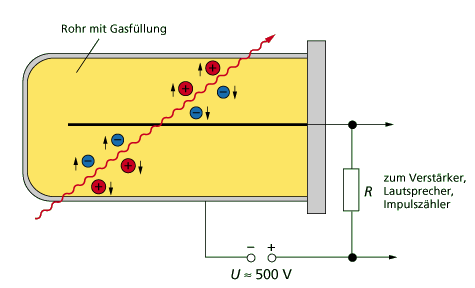 